WELCOME TO SERVICE SATURDAY! 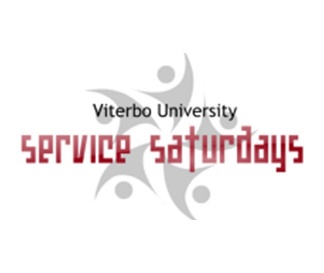 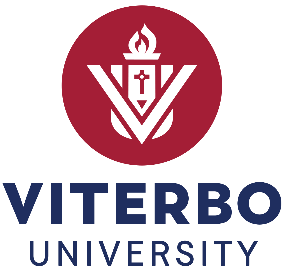 The Service Saturdays Team extends a huge, warm thank you for serving!Service Saturdays Site Leader GuideRegistration Room MaterialsA roster that has all students volunteering in your groupThis includes contact info and any medical concerns (Site Leader use only)Use this for attendance and take with to service site.  Turn in to Colin during debrief.Contact information for agency host and information (may be in your email and/or on roster)Wrist bands: Each participant receives a wristband color-coordinated by projectProject-specific supplies (ex: work gloves, medical gloves, reflection materials, etc)Light breakfast options (fruit, snack bars, etc) – Must eat in hallway, not in classroomsSchedule Overview and NotesService Saturdays Team Contact8-8:30amAssigned Registration Rooms(see table below)Setup technology for any welcome/kickoff videos (check email/Onedrive)Check-in (take attendance, get to know people)Spread out breakfast options in room for participants (must eat in hallway, 6 ft apart)Make sure room is set up for socially distant conversationDo you have all the project supplies you need?8:30-8:45amWelcome/Kick-OffIntroductions:Yourself and each group member (pending group size/timing)Name, Major, YearWhy did you sign up for your project?Favorite/Ideal service experience, Favorite Superhero, etcGroup project detailsCheck email or UGetConnected descriptionShare background on agency/project to help connectionsShow any materials provided by Service Saturdays TeamInspirational and/or educational videosPowerpoint slides, etc (Onedrive or email)We’ll connect back to these prompts during our lunch and reflection, but we wanted to share them with you all now to build into your morning.  Based from St Clare’s Gaze, Consider, Contemplate Reflection Model.  Gaze: Notice 1-2 meaningful interactions that stick with you.Consider: How did those interactions make you feel or react?Contemplate: What outside factors could influence your perception? Give an example or two.Imitate: How could you change your behavior as a result of serving today? Give an example or two.Agency and ProjectMake sure group is aware of what and who they are serving forShare basic info about agency/causeDiscuss expectations (project-specific info in email)Leave by 8:45a! (those taking buses/transportation, etc)9am – about 12pmVarious Service SitesServing our neighbors!12pm-1pmLunch and ReflectionLunch and ReflectionGrab lunch in Nursing 1st Floor Lobby Counter and eat in assigned locations (see table below)Hand out pens and ½ sheet reflections to read/complete during lunch.  Announce Thank You card for agency hostsReflect with groups in classroom (Approximate start = 12:30p)Groups of approximately 15 eachSee belowMar 6th Reflection: Post-Powerpoint education and reflection back to stewardship and our environment (Elizabeth providing outline) We will have related questions posted around the room for students to rotate/reflect on.Example of timing (varies on project/experience):5-10 min: Pair and share about ½ sheet reflections5-10 min: Discuss 2-3 intentional reflection questions based on project or service experience. 5-10 min: Bring it back to large group.  Hear from 2-5 people about something that resonated today – either from service or partner conversations.Colin Burns-GilbertTrevor RowrayElizabeth SaltzmanAndrea WendricksCoulee Region RSVP (6)Friends of Blufflands (11)Habitat for Humanity Build (9)FSPA Greenhouse (10)FSPA Letters and Cards (6)Site Leader:CBGZachTrevorElizabethAndreaTransportationMini Bus2920 East AveSchool Bus (Mathy/8th St)N2788 Cty Rd FAWalk611 Adams StSchool Bus (Mathy/8th St)2658 Highway 33WalkHost: HeatherPatCurtisKarenAndreaHost Phone:n/aReg. Room:NRC 104NRC 205NRC 207NRC 195NRC 201Lunch:NRC 1st Fl LbyNRC 1st Fl LbyNRC 2nd Fl LbyNRC 2nd Fl LbyNRC 1st Fl LbyRef. Room:NRC 195NRC 196NRC 196NRC 195NRC 195Supplies:n/a11 pair of gloves9 pair of gloves11 pair of glovesSupplies